RPO 8.5.2 Nowe Możliwości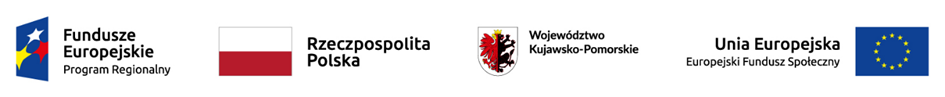 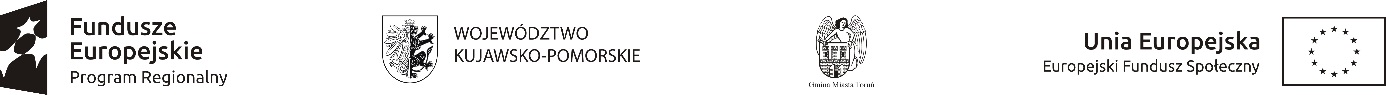 Logotypy wspólne dla projektów realizowanych w ramach PO WER i RPO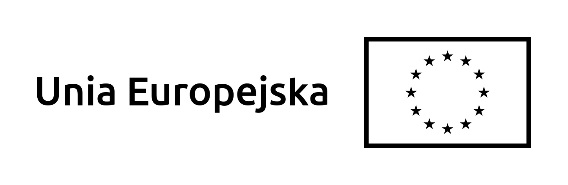 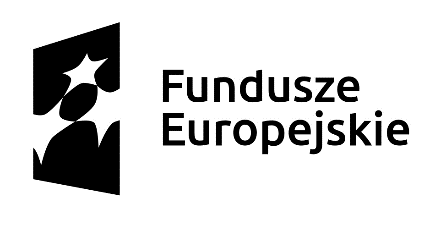 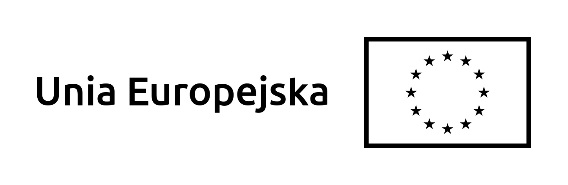 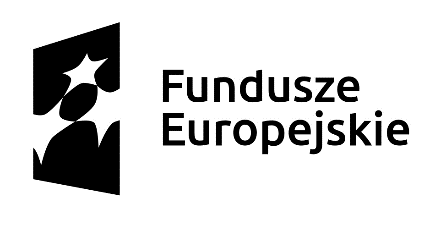 